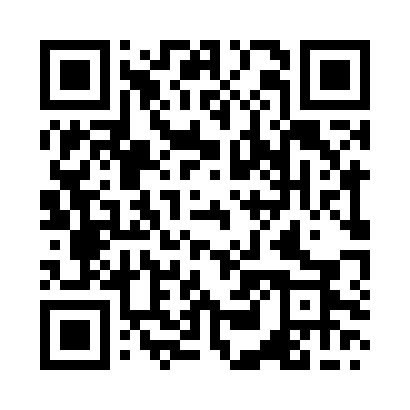 Prayer times for Wan Chai, Hong KongWed 1 May 2024 - Fri 31 May 2024High Latitude Method: NonePrayer Calculation Method: Muslim World LeagueAsar Calculation Method: ShafiPrayer times provided by https://www.salahtimes.comDateDayFajrSunriseDhuhrAsrMaghribIsha1Wed4:325:5112:203:436:508:052Thu4:315:5112:203:436:508:053Fri4:305:5012:203:436:518:064Sat4:295:4912:203:426:518:065Sun4:295:4912:203:426:528:076Mon4:285:4812:203:426:528:087Tue4:275:4812:203:416:528:088Wed4:265:4712:203:416:538:099Thu4:265:4612:203:416:538:1010Fri4:255:4612:203:416:548:1011Sat4:245:4512:203:406:548:1112Sun4:235:4512:203:406:558:1113Mon4:235:4412:203:406:558:1214Tue4:225:4412:203:396:568:1315Wed4:215:4412:203:396:568:1316Thu4:215:4312:203:396:568:1417Fri4:205:4312:203:396:578:1518Sat4:205:4212:203:396:578:1519Sun4:195:4212:203:386:588:1620Mon4:195:4212:203:386:588:1621Tue4:185:4112:203:386:598:1722Wed4:185:4112:203:386:598:1823Thu4:175:4112:203:387:008:1824Fri4:175:4012:203:387:008:1925Sat4:165:4012:203:377:018:1926Sun4:165:4012:203:377:018:2027Mon4:165:4012:213:377:018:2128Tue4:155:4012:213:377:028:2129Wed4:155:3912:213:377:028:2230Thu4:155:3912:213:377:038:2231Fri4:145:3912:213:377:038:23